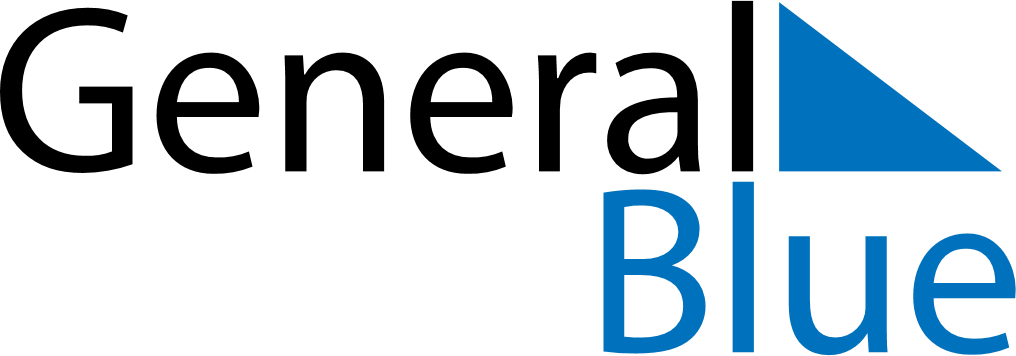 June 2024June 2024June 2024June 2024June 2024June 2024June 2024Werbkowice, Lublin, PolandWerbkowice, Lublin, PolandWerbkowice, Lublin, PolandWerbkowice, Lublin, PolandWerbkowice, Lublin, PolandWerbkowice, Lublin, PolandWerbkowice, Lublin, PolandSundayMondayMondayTuesdayWednesdayThursdayFridaySaturday1Sunrise: 4:17 AMSunset: 8:28 PMDaylight: 16 hours and 11 minutes.23345678Sunrise: 4:16 AMSunset: 8:29 PMDaylight: 16 hours and 13 minutes.Sunrise: 4:15 AMSunset: 8:30 PMDaylight: 16 hours and 15 minutes.Sunrise: 4:15 AMSunset: 8:30 PMDaylight: 16 hours and 15 minutes.Sunrise: 4:14 AMSunset: 8:31 PMDaylight: 16 hours and 16 minutes.Sunrise: 4:14 AMSunset: 8:32 PMDaylight: 16 hours and 18 minutes.Sunrise: 4:13 AMSunset: 8:33 PMDaylight: 16 hours and 19 minutes.Sunrise: 4:13 AMSunset: 8:34 PMDaylight: 16 hours and 20 minutes.Sunrise: 4:12 AMSunset: 8:35 PMDaylight: 16 hours and 22 minutes.910101112131415Sunrise: 4:12 AMSunset: 8:35 PMDaylight: 16 hours and 23 minutes.Sunrise: 4:12 AMSunset: 8:36 PMDaylight: 16 hours and 24 minutes.Sunrise: 4:12 AMSunset: 8:36 PMDaylight: 16 hours and 24 minutes.Sunrise: 4:11 AMSunset: 8:37 PMDaylight: 16 hours and 25 minutes.Sunrise: 4:11 AMSunset: 8:37 PMDaylight: 16 hours and 26 minutes.Sunrise: 4:11 AMSunset: 8:38 PMDaylight: 16 hours and 27 minutes.Sunrise: 4:11 AMSunset: 8:39 PMDaylight: 16 hours and 27 minutes.Sunrise: 4:11 AMSunset: 8:39 PMDaylight: 16 hours and 28 minutes.1617171819202122Sunrise: 4:11 AMSunset: 8:40 PMDaylight: 16 hours and 28 minutes.Sunrise: 4:11 AMSunset: 8:40 PMDaylight: 16 hours and 29 minutes.Sunrise: 4:11 AMSunset: 8:40 PMDaylight: 16 hours and 29 minutes.Sunrise: 4:11 AMSunset: 8:40 PMDaylight: 16 hours and 29 minutes.Sunrise: 4:11 AMSunset: 8:41 PMDaylight: 16 hours and 29 minutes.Sunrise: 4:11 AMSunset: 8:41 PMDaylight: 16 hours and 30 minutes.Sunrise: 4:11 AMSunset: 8:41 PMDaylight: 16 hours and 30 minutes.Sunrise: 4:11 AMSunset: 8:41 PMDaylight: 16 hours and 30 minutes.2324242526272829Sunrise: 4:12 AMSunset: 8:42 PMDaylight: 16 hours and 29 minutes.Sunrise: 4:12 AMSunset: 8:42 PMDaylight: 16 hours and 29 minutes.Sunrise: 4:12 AMSunset: 8:42 PMDaylight: 16 hours and 29 minutes.Sunrise: 4:12 AMSunset: 8:42 PMDaylight: 16 hours and 29 minutes.Sunrise: 4:13 AMSunset: 8:42 PMDaylight: 16 hours and 28 minutes.Sunrise: 4:13 AMSunset: 8:42 PMDaylight: 16 hours and 28 minutes.Sunrise: 4:14 AMSunset: 8:42 PMDaylight: 16 hours and 27 minutes.Sunrise: 4:14 AMSunset: 8:41 PMDaylight: 16 hours and 26 minutes.30Sunrise: 4:15 AMSunset: 8:41 PMDaylight: 16 hours and 26 minutes.